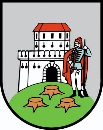 GRAD BJELOVAR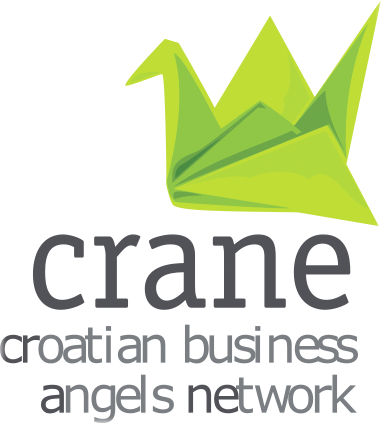 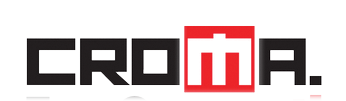 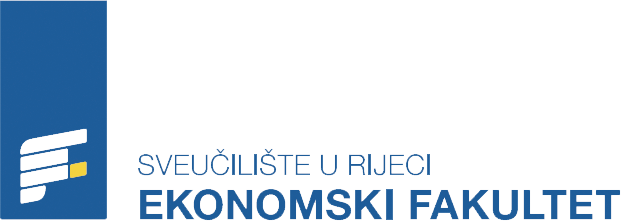 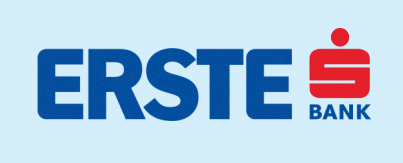 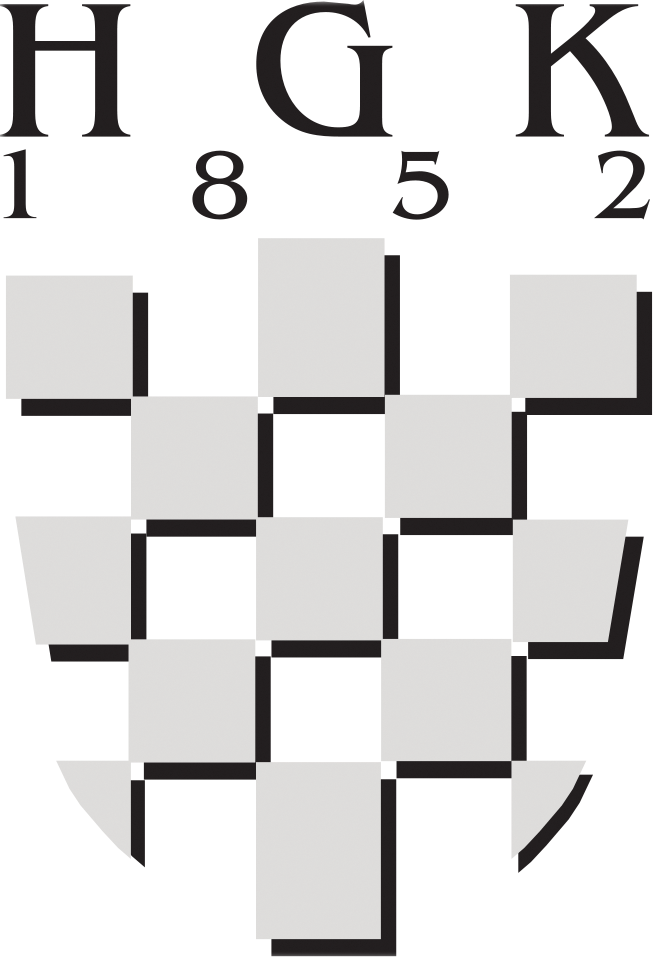 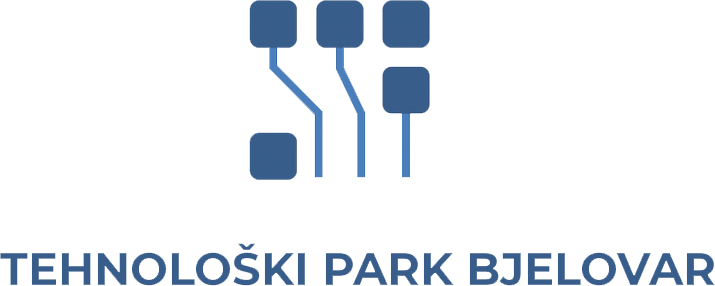 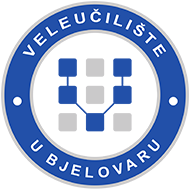 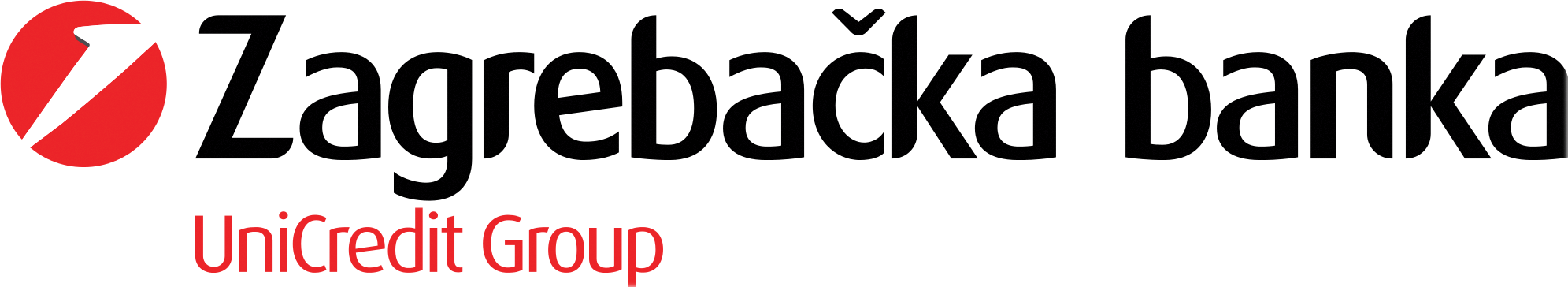 Obrazac No 2Jedna kartica teksta o kandidatu Kriteriji za ocjenu poduzetničkih idejaOcjena poduzetničkih ideja će se vršiti prema sljedećim kriterijimaOsnovni kriteriji (eliminacijski):Opis, vizija projekta ili Startup poduzeća Kriteriji za ocjenu kvalitete poduzetničke ideje:Razrada poslovne ideje Analiza tržištaMarketinški planRealizacijska vjerodostojnost poduzetnikaSposobnost upravljanja i realizacije projekata Poznavanje tržišta na kojem će se poduzetnička ideja realiziratiInovativnost i tržišna privlačnost proizvoda/uslugeOriginalnost ideje (proizvoda/usluge) – lokalno, regionalno, globalnoPostojanje konkurencijePotencijal rastaSloženost proizvoda/uslugeBrzina realizacije/komercijalizacijeFinancijski potencijal Utjecaj na lokalno gospodarstvoZapošljavanjeUtjecaj na povezane proizvode/industrije i poslovno okruženjeUtjecaj na kupce i kvalitetu života općenitoSvako pitanje odgovoriti sa 1000-2000 znakova s proredom, font: Ariel 12